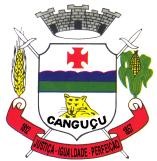 CÂMARA MUNICIPAL DE CANGUÇU ESTADO DO RIO GRANDE DO SUL GABINETE DA PRESIDÊNCIADECRETO Nº 1.281 DE 12 DE SETEMBRO DE 2022.TORNA PÚBLICA DATA E LOCAL DA SESSÃO ESPECIAL DE INTERIORIZAÇÃO DA CÂMARA MUNICIPAL DE VEREADORES DE CANGUÇU, EM CONFORMIDADE COM DISPOSTO NO § 1º DO ART. 70 DA RESOLUÇÃO 034/2008.MARCELO ROMIG MARON, Presidente da Câmara Municipal de Vereadores de Canguçu, Estado do Rio Grande do Sul, no uso de suas atribuições legais em especial o disposto na letra “d” do Inc. III do Art.29 da Resolução Nº 034/2008 – Dispõe Sobre o Regimento Interno da Câmara de Vereadores de Canguçu/RS;Considerando o disposto no § 1º do Art. 70 da Resolução Nº 034/2008;DECRETO:Art. 1º. A terceira Sessão Especial de interiorização da Câmara Municipal de Vereadores de Canguçu no ano de 2022, em atendimento ao disposto no § 1º do Art. 70 da Resolução Nº 034/2008, será realizada no dia 28 (vinte e oito) de setembro de 2022, às 14 (quatorze) horas, no Centro Comunitário do Faxinal, localizado no 3º distrito de Canguçu;Art. 2º. Este decreto entra em vigor na data de sua publicação.Gabinete da Presidência da Câmara Municipal de Vereadores. Canguçu/RS, 12 de setembro de 2022.MARCELO ROMIGAssinado de forma digital por MARCELO ROMIGMARON:99980797053Dados: 2022.09.13 09:57:05 -03'00'MARCELO ROMIG MARONPresidenteRegistre-se e Publique-seEmerson Henzel Machado Primeiro SecretárioDOE SANGUE! DOE ÓRGÃOS! SALVE UMA VIDA!